Properties of Angles in a Circle – Extra Practice1.	Determine the measure of ABC and AEC. Explain how you determined your answers.a) 	b) 	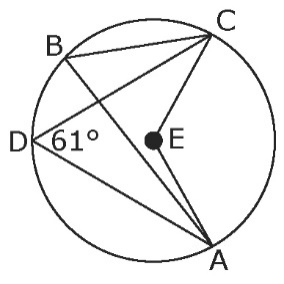 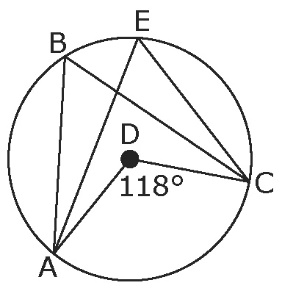 2.	Determine the length of chord BC in each of the following.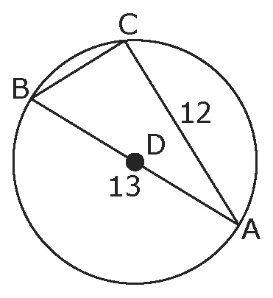 a) 	b) 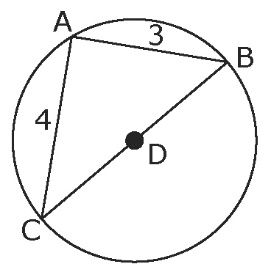 3.	Point C is the centre of a circular flower bed 
with a radius of 8 m. The flower bed is divided 
as shown in the diagram. If ABD = 45°, determine 
the length of AD to the nearest tenth of a metre.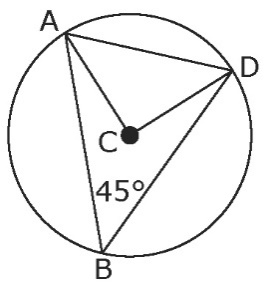 4.	Find the unknown angle measure in each of the following diagrams.a) 	b) 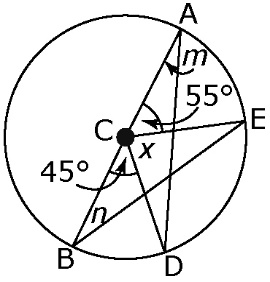 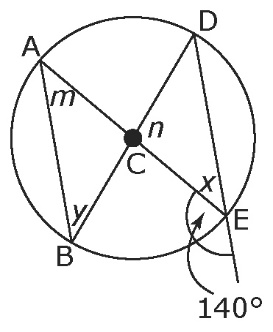 Answers1. a) ABC = AEC = ADC = 59°. Example: An inscribed angle is half the measure of a central angle subtended by the same arc.b) ABC = 61°, AEC = 122°. Example: Inscribed angles subtended by the same arc of a circle are equal. A central angle is twice the measure of an inscribed angle subtended by the same arc.2. a) BC = 5 units  b) BC = 5 units3. 11.3 m4. a) m = 40°, n = 100°, x = 40°, y = 40°b) m = 22.5°, n = 27.5°, x = 80°